ПРОЕКТРЕСПУБЛИКА КРЫМСИМФЕРОПОЛЬСКИЙ РАЙОНГВАРДЕЙСКИЙ СЕЛЬСКИЙ СОВЕТ__ ЗАСЕДАНИЕ 2 СОЗЫВАРЕШЕНИЕ__.11.2019 года                              					    пгт. Гвардейское№ ____Об установлении земельного налога на территории муниципального образования Гвардейское сельское поселение Симферопольского района Республики Крым Статья 1. Общие положенияНастоящим Решением в соответствии с Налоговым кодексом Российской Федерации устанавливается и вводится в действие на территории муниципального образования Гвардейское сельское поселение Симферопольского района Республики Крым земельный налог (далее – налог), обязательный к уплате организациями и физическими лицами, определенными Налоговым кодексом Российской Федерации, на территории муниципального образования Гвардейское сельское поселение Симферопольского района Республики Крым, определяются налоговые ставки, порядок и сроки уплаты налога организациями, налоговые льготы, а также основания для их использования налогоплательщиками.Иные положения, относящиеся к налогу, определяются главой 31 Налогового кодекса Российской Федерации.Статья 2. Отчетный период1. Отчетными периодами для налогоплательщиков, являющихся организациями, признаются первый квартал, второй квартал, третий квартал.Статья 3. Налоговые ставкиУстановить ставки земельного налога в следующих размерах:1) 0,3 процента в отношении земельных участков:отнесенных к землям сельскохозяйственного назначения или к землям в составе зон сельскохозяйственного использования в населенных пунктах и используемых для сельскохозяйственного производства;занятых жилищным фондом и объектами инженерной инфраструктуры жилищно-коммунального комплекса (за исключением доли в праве на земельный участок, приходящейся на объект, не относящийся к жилищному фонду и к объектам инженерной инфраструктуры жилищно-коммунального комплекса) или приобретенных (предоставленных) для жилищного строительства (за исключением земельных участков, приобретенных (предоставленных) для индивидуального жилищного строительства, используемых в предпринимательской деятельности);приобретенных (предоставленных) для личного подсобного хозяйства, садоводства, огородничества или животноводства, а также дачного хозяйства;ограниченных в обороте в соответствии с законодательством Российской Федерации, предоставленных для обеспечения обороны, безопасности и таможенных нужд;2) 1,5 процента в отношении прочих земельных участков.Статья 4. Порядок и сроки уплаты налога и авансовых платежей1. Налог и авансовые платежи по налогу подлежат уплате в бюджет по месту нахождения земельного участка в порядке и сроки, установленные настоящим Решением.2. Налогоплательщики, являющиеся организациями, производят уплату авансовых платежей по налогу не позднее 30 календарных дней с даты окончания соответствующего отчетного периода.Налог, подлежащий уплате по истечении налогового периода налогоплательщиками, являющимися организациями, уплачивается не позднее 10 февраля года, следующего за истекшим налоговым периодом.Статья 5. Налоговые льготы 1. От уплаты налога освобождаются:1.1. организации и учреждения уголовно-исполнительной системы Министерства юстиции Российской Федерации - в отношении земельных участков, предоставленных для непосредственного выполнения возложенных на эти организации и учреждения функций;1.2. организации - в отношении земельных участков, занятых государственными автомобильными дорогами общего пользования;1.3. религиозные организации - в отношении принадлежащих им земельных участков, на которых расположены здания, строения и сооружения религиозного и благотворительного назначения;1.4. общероссийские общественные организации инвалидов (в том числе созданные как союзы общественных организаций инвалидов), среди членов которых инвалиды и их законные представители составляют не менее 80 процентов, - в отношении земельных участков, используемых ими для осуществления уставной деятельности;организации, уставный капитал которых полностью состоит из вкладов указанных общероссийских общественных организаций инвалидов, если среднесписочная численность инвалидов среди их работников составляет не менее 50 процентов, а их доля в фонде оплаты труда - не менее 25 процентов, - в отношении земельных участков, используемых ими для производства и (или) реализации товаров (за исключением подакцизных товаров, минерального сырья и иных полезных ископаемых, а также иных товаров по перечню, утверждаемому Правительством Российской Федерации по согласованию с общероссийскими общественными организациями инвалидов), работ и услуг (за исключением брокерских и иных посреднических услуг);учреждения, единственными собственниками имущества которых являются указанные общероссийские общественные организации инвалидов, - в отношении земельных участков, используемых ими для достижения образовательных, культурных, лечебно-оздоровительных, физкультурно-спортивных, научных, информационных и иных целей социальной защиты и реабилитации инвалидов, а также для оказания правовой и иной помощи инвалидам, детям-инвалидам и их родителям;1.5. организации народных художественных промыслов - в отношении земельных участков, находящихся в местах традиционного бытования народных художественных промыслов и используемых для производства и реализации изделий народных художественных промыслов;1.6. физические лица, относящиеся к коренным малочисленным народам Севера, Сибири и Дальнего Востока Российской Федерации, а также общины таких народов - в отношении земельных участков, используемых для сохранения и развития их традиционного образа жизни, хозяйствования и промыслов;1.7. организации - резиденты особой экономической зоны, за исключением организаций, указанных в подпункте 11 настоящего пункта, - в отношении земельных участков, расположенных на территории особой экономической зоны, сроком на пять лет с месяца возникновения права собственности на каждый земельный участок;1.8. организации, признаваемые управляющими компаниями в соответствии с Федеральным законом "Об инновационном центре "Сколково", - в отношении земельных участков, входящих в состав территории инновационного центра "Сколково" и предоставленных (приобретенных) для непосредственного выполнения возложенных на эти организации функций в соответствии с указанным Федеральным законом;1.9. судостроительные организации, имеющие статус резидента промышленно-производственной особой экономической зоны, - в отношении земельных участков, занятых принадлежащими им на праве собственности и используемыми в целях строительства и ремонта судов зданиями, строениями, сооружениями производственного назначения, с даты регистрации таких организаций в качестве резидента особой экономической зоны сроком на десять лет;1.10. организации - участники свободной экономической зоны - в отношении земельных участков, расположенных на территории свободной экономической зоны и используемых в целях выполнения договора об условиях деятельности в свободной экономической зоне, сроком на три года с месяца возникновения права собственности на каждый земельный участок. В случае расторжения договора об условиях деятельности в свободной экономической зоне по решению суда сумма налога подлежит исчислению и уплате в бюджет. Исчисление налога производится без учета применения налоговой льготы, предусмотренной настоящим подпунктом, за весь период реализации инвестиционного проекта в свободной экономической зоне. Исчисленная сумма налога подлежит уплате по истечении отчетного или налогового периода, в котором был расторгнут договор об условиях деятельности в свободной экономической зоне, не позднее сроков, установленных для уплаты авансовых платежей по налогу за отчетный период или налога за налоговый период;1.11. организации, признаваемые фондами в соответствии с Федеральным законом от 29 июля 2017 года N 216-ФЗ "Об инновационных научно-технологических центрах и о внесении изменений в отдельные законодательные акты Российской Федерации", - в отношении земельных участков, входящих в состав территории инновационного научно-технологического центра.2. Налоговая база уменьшается на величину кадастровой стоимости 600 квадратных метров площади земельного участка, находящегося в собственности, постоянном (бессрочном) пользовании или пожизненном наследуемом владении налогоплательщиков, относящихся к одной из следующих категорий:1) Героев Советского Союза, Героев Российской Федерации, полных кавалеров ордена Славы;2) инвалидов I и II групп инвалидности;3) инвалидов с детства, детей-инвалидов;4) ветеранов и инвалидов Великой Отечественной войны, а также ветеранов и инвалидов боевых действий;5) физических лиц, имеющих право на получение социальной поддержки в соответствии с Законом Российской Федерации "О социальной защите граждан, подвергшихся воздействию радиации вследствие катастрофы на Чернобыльской АЭС" (в редакции Закона Российской Федерации от 18 июня 1992 года N 3061-I), в соответствии с Федеральным законом от 26 ноября 1998 года N 175-ФЗ "О социальной защите граждан Российской Федерации, подвергшихся воздействию радиации вследствие аварии в 1957 году на производственном объединении "Маяк" и сбросов радиоактивных отходов в реку Теча" и в соответствии с Федеральным законом от 10 января 2002 года N 2-ФЗ "О социальных гарантиях гражданам, подвергшимся радиационному воздействию вследствие ядерных испытаний на Семипалатинском полигоне";6) физических лиц, принимавших в составе подразделений особого риска непосредственное участие в испытаниях ядерного и термоядерного оружия, ликвидации аварий ядерных установок на средствах вооружения и военных объектах;7) физических лиц, получивших или перенесших лучевую болезнь или ставших инвалидами в результате испытаний, учений и иных работ, связанных с любыми видами ядерных установок, включая ядерное оружие и космическую технику;8) пенсионеров, получающих пенсии, назначаемые в порядке, установленном пенсионным законодательством, а также лиц, достигших возраста 60 и 55 лет (соответственно мужчины и женщины), которым в соответствии с законодательством Российской Федерации выплачивается ежемесячное пожизненное содержание;9) физических лиц, соответствующих условиям, необходимым для назначения пенсии в соответствии с законодательством Российской Федерации, действовавшим на 31 декабря 2018 года;10) физических лиц, имеющих трех и более несовершеннолетних детей.3. Налоговые льготы по налогу предоставляются налогоплательщикам по основаниям, установленным настоящим Решением, и применяются при условии предоставления в налоговые органы документов, подтверждающих право на льготу.4. Налогоплательщики, являющиеся организациями, имеющие право на льготы, представляют необходимые документы в налоговые органы одновременно с подачей декларации.5. Основаниями для предоставления льгот, предусмотренных настоящим Решением, физическим лицам являются: 1) паспорт заявителя (+ копия);2) документ предоставляющий право на льготу (льготное удостоверение, справка МСЭК, пенсионное удостоверение и т.д. + копия);3) ИНН при наличии;4) Выписка из ЕГРН на земельный участок (кадастровый номер земельного участка)Статья 6. Заключительные положения1. Настоящее Решение вступает в силу с 1 января 2020 года, но не ранее чем по истечении одного месяца со дня его официального опубликования.2. Настоящее Решение опубликовать на официальном сайте поселения: http://гвардсовет.рф и разместить на информационном стенде Администрации Гвардейского сельского поселения Симферопольского района..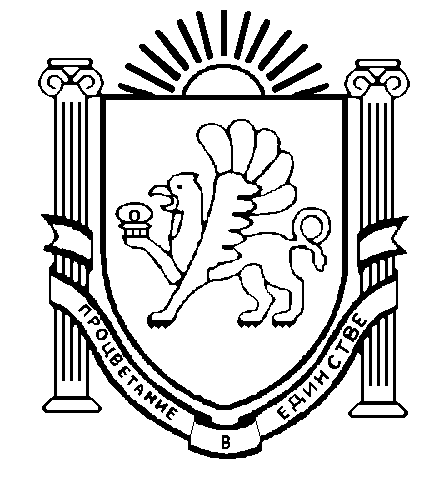 